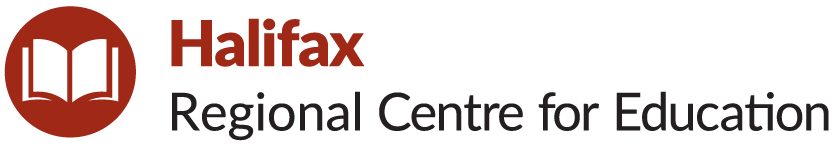 School Advisory CouncilAnnual Report – June 2023Statements of Revenues and Expenditures:SchoolMusquodoboit Valley Education Centre Please list SAC members including names, membership type (i.e., parent, community member, staff), and role (i.e., Chair, Vice Chair).Melissa Bonnell. Chair (Parent)Jocelyn Taylor, Vice-Chair (Parent)Mickie Mcdow (Community Member)Amelia Kennedy (Community Member)Shanda Keddy (Staff Member, Teaching)Stacey Isenor (Staff Member, Non-Teaching)Robin Legge (School Administrator)Please describe a summary of work undertaken by the SAC to improve student achievement and school performance.The work of the MVEC School Advisory Council included:Checking SAC email account for Regional and Provincial Updates Assuring School Website includes all relevant SAC information as required within handbook Review of By-Laws and Agreement in the Fall 2022Review of SAC Funds Guidelines in the Fall 2022Attendance of Chair and Administrator at Regional SAC Meeting hosted at MRHS in the Fall 2022Participation in meetings as hosted predominantly via email thread (as agreed upon by the committee) and in person (when/if necessary and/or preferred)The review of the Schools’ Student Success Plan, and our progress toward itThe approval of purchases made by the school against the SAC grantCompletion of the Annual SAC SurveyPreparation of Year-End Annual Report in Spring 2023 Confirmation of continued committee membership in Spring 2023 for FallPlease list any significant milestones and success stories that the SAC would like to highlight.The MVEC School Advisory Council is proud to have contributed to the school community through the acquisition of much needed resources and valued opportunities to support our literacy, math and well-being aims, including the procurement of new soccer balls and other PE equipment, the infusion of additional levelled books, headphones (both computer and noise-cancelling), fidgets, professional resources targeting math fluency and literacy, and trips such as those to the Milk Sport Fair, Pool and Bowling Alley and Tattoo. Please describe any related sub-committee work undertaken by SAC members (e.g., School Options Committee).The MVEC School Advisory Committee had no sub-committees this year.Expenditures supporting the school improvement plan (e.g., providing resources to support math and literacy instruction).Statement of Income (annual grant and carry-forward from previous year): $6679.39Itemized list of purchases/totals: $1184.00Nelson Education Ltd. PM Library Books - $611.37Nelson Education Ltd. PM Library Books - $235.55Pearson Canada Inc. Grade 2 & 3 - $337.08Tattoo Bus and ticket cost - $3718.25Bowling & Pool Bus - $1511.54Final Balance: $265.60Expenditures supporting policy development and implementation (e.g., supporting and promoting new policies).N/AExpenditures covering operational expenses; up to 20 per cent of provincial SAC funding may be used as operational expenses, if necessary, to encourage and support member participation)N/A 